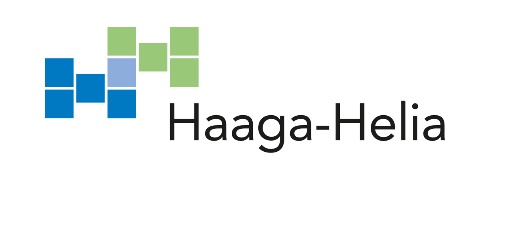 WORK PLACEMENT CONTRACTBy this contract the employer and the employee agree that the student of the Haaga-Helia University of Applied Sciences mentioned below may do the practical training as part of her/his studies in the employer’s organisation. In order to enable the student to write the required report, the employer agrees to give her/him the information necessary for this purpose. The employer is entitled to have a copy of the report. It is also desirable that the employer evaluate the student’s job performance and advice her/him on how to develop her/himself. The work placement advisor appointed by Haaga-Helia may also contact the employer. The work placement is full-time training at the location indicated by the employer.EmployerPostal address of trainee’s job locationContact personin matters concerning the work placementName and positionName and positionTelephoneE-mailE-mailFaxFee❒Paid work placement❒Unpaid work placement❒Unpaid work placementTraineeNameNameStudent codeE-mailE-mailTelephoneHome address		Postal code		City or townHome address		Postal code		City or townHome address		Postal code		City or townDescription of dutiesDuration and dates of the work placementDuration                                     Commencement day                                 Final dateDuration                                     Commencement day                                 Final dateDuration                                     Commencement day                                 Final dateDateEmployer’s signatureTrainee’s signature